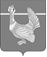 Администрация Верхнекетского районаПОСТАНОВЛЕНИЕВ соответствии с Порядком организации и проведения голосования по отбору общественных территорий, подлежащих благоустройству в первоочередном порядке в рамках муниципальной программы «Формирование современной городской среды на территории муниципального образования Верхнекетский район Томской области», утвержденным постановлением Администрации Верхнекетского района от 28.07.2022 № 723, постановляю:1. Назначить проведение рейтингового голосования по отбору общественных территорий, подлежащих благоустройству в первоочередном порядке (голосования за дизайн-проекты ранее выбранных территорий) в рамках реализации муниципальной программы «Формирование современной городской среды на территории муниципального образования Верхнекетский район Томской области» в 2024 году (далее – Голосование) в период с 15.03.2024 по 30.04.2024 года.2. Определить форму проведения Голосования: интернет-голосование с использованием электронных сервисов посредством официального сайта Администрации Верхнекетского района http://www.vktadm.ru/index.php в информационно-телекоммуникационной сети «Интернет» на единой федеральной платформе za.gorodsreda.ru, (для Томской области — 70.gorodsreda.ru) за следующие территории:1)р.п. Белый Яр, ул. Гагарина, 53б (детская площадка и обелиск);2)р.п. Белый Яр, ул. Ленина, 4 (березовая роща рядом с БСШ №2).3. Утвердить прилагаемый план проведения Голосования.4. Опубликовать настоящее постановление в информационном вестнике Верхнекетского района «Территория» и разместить на официальном сайте Администрации Верхнекетского района в течении 5 дней после его подписания.5. Настоящее постановление вступает в силу со дня его подписания.6. Контроль за исполнением настоящего постановления возложить на заместителя Главы Верхнекетского района по промышленности, ЖКХ, строительству, дорожному комплексу и безопасности.Глава Верхнекетского района                                                                       С.А.АльсевичМ.А.Авдеев_____________________________________________________________________________________Дело-2, Никешкин-1, Инженерный центр-1, Кузнецова-1, Морозова-1.                                                                                             УТВЕРЖДЕН	                                                                                                                                  постановлением Администрации Верхнекетского районаот ____ _______2024 № _____Планпроведения рейтингового голосования по отбору общественных территорий,подлежащих благоустройству в первоочередном порядке (голосования за дизайн-проекты ранее выбранных территорий) в рамках реализации муниципальной программы «Формирование современной городской среды на территории муниципального образования Верхнекетский район Томской области» в 2024 году02 февраля .р.п. Белый ЯрВерхнекетского района Томской области№ 80О назначении рейтингового голосования по отбору общественных территорий, подлежащих благоустройству в первоочередном порядке (голосования за дизайн-проекты ранее выбранных территорий) в рамках реализации муниципальной программы «Формирование современной городской среды на территории муниципального образования Верхнекетский район Томской области» в 2024 году№ п/пЭтапыСроки Ответственный исполнитель1Направление списка ответственных должностных лиц за организацию и проведение рейтингового голосования, организацию и работу волонтерского штаба, организацию и проведение информационной компании в Департамент архитектуры и строительства Томской областидо 09.02.2024МКУ «Инженерный центр»2Утверждение и опубликование в СМИ перечня общественных территорий (дизайн-проектов ранее выбранных территорий), подлежащих отбору на рейтинговом голосовании и плана проведения рейтингового голосования(Постановление Администрации Верхнекетского района о назначении рейтингового голосования по отбору общественных территорий, подлежащих благоустройству в первоочередном порядке (голосования за дизайн-проекты ранее выбранных территорий) в рамках реализации муниципальной программы «Формирование современной городской среды на территории муниципального образования Верхнекетский район Томской области» в 2024 году)до 15.02.2024МКУ «Инженерный центр»3Загрузка данных (планшетов) для проведения рейтингового голосования на федеральную платформу zagorodsreda.ruдо 19.02.2024МКУ «Инженерный центр»,Отдел по связям с общественностью, поселениями и средствами массовой информации Администрации Верхнекетского района4Проведение рейтингового голосования по отбору общественных территорий, подлежащих благоустройству в первоочередном порядке (голосования за дизайн-проекты ранее выбранных территорий) на федеральной платформе zagorodsreda.ru 15.03.2024-30.04.2024Заместитель Главы Верхнекетского района по промышленности, ЖКХ, строительству, дорожному комплексу и безопасности 5Организация и обеспечение работы волонтеров в ходе рейтингового голосования01.03.2024- 30.04.2024Отдел по культуре, молодежной политике, спорту и туризму Администрации Верхнекетского района6Подведение итогов рейтингового голосования на заседании общественной комиссии по обеспечению реализации программ формирования современной городской среды на территории муниципального образования Верхнекетский район Томской области (итоговый протокол)до 01.05.2024Заместитель Главы Верхнекетского района по промышленности, ЖКХ, строительству, дорожному комплексу и безопасности,МКУ «Инженерный центр»7Направление результатов рейтингового голосования в Департамент архитектуры и строительства Томской области   до 05.05.2024МКУ «Инженерный центр»8Официальное опубликование сведений об итогах рейтингового голосования до 10.05.2024Отдел по связям с общественностью, поселениями и средствами массовой информации Администрации Верхнекетского района